EKOLOŠKA BRALNA ZNAČKArazredNovak T.: ZBIRKA JEŽEK SNEŽEKButterfield M.: SEM KOSMAT IN PUHASTEGA REPA ali SEM KRILAT IN DIVJI, NAPADAM Z VIŠINE IN SEM MOČANGay M: ZARJA PRINCESKA NEBAJennings S.: FRANČEK SADI DREVOJimenez N.: FEJ! ODPADKIAstley N.: PUJSA PEPA – ZABAVA Z ODPADKIKlinting L.: JAKEC VRTNARIUčenci preberejo eno iz seznama in eno knjigo po lastni izbiri z eko vsebino. Za vsako knjigo narišejo risbico na list papirja. Zgodbici učenci predstavijo knjižničarki v šolski knjižnici.Branje za EKO bralno značko se začne 1. oktobra in zaključi 23. aprila!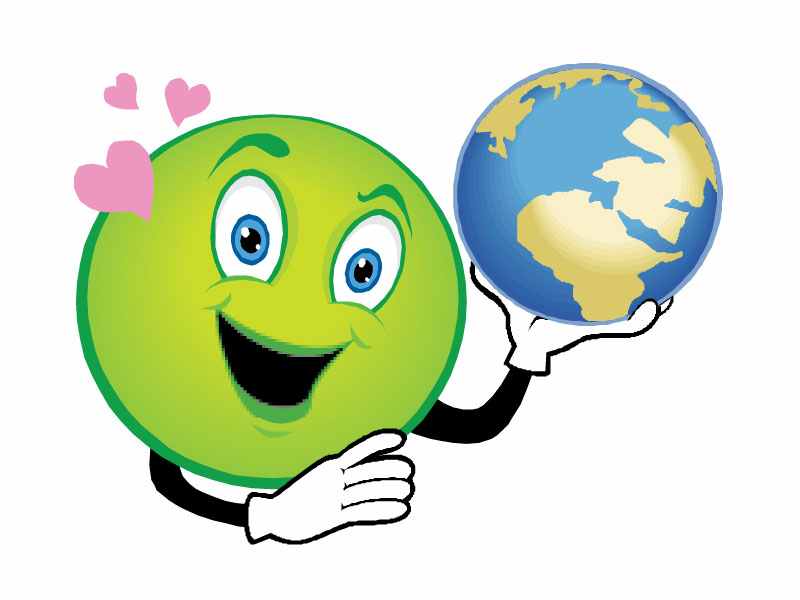 